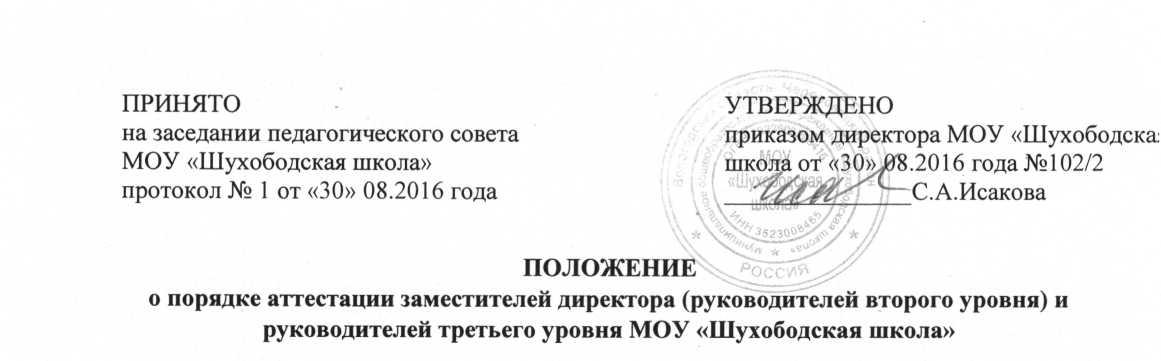 1. Общие положения1.1. Настоящее Положение регламентирует порядок аттестации заместителей директора(руководителей второго уровня) и руководителей третьего уровня МОУ «Шухободская школа» (далее– Руководители второго и третьего уровня).Аттестация – это процедура, которая сопровождает заключение трудового договора сруководителями второго и третьего, и подтверждает соответствие руководителей второго и третьего уровней занимаемой должности.1.2. Настоящим Положением на основе и во исполнение действующего трудовогозаконодательства Российской Федерации и Устава Учреждения, устанавливаютсяпроцедуры осуществления аттестации сотрудников Учреждения.1.3. Целью аттестации является определение соответствия уровня профессиональнойкомпетентности работника требованиям, предъявляемым к работнику квалификационными характеристиками должностей руководящих работников, принимаемыми в установленном порядке в соответствии с действующим законодательством Российской Федерации.1.4. Основные задачи аттестации:– повысить эффективность и качество управленческого труда;– выявить перспективы использования потенциальных возможностей;– определить уровень квалификации.1.5. Основными принципами аттестации являются:– обязательность аттестации руководителей второго и третьего уровней;– подтверждение соответствия руководителей второго и третьего уровнейквалификационным характеристикам;– гласность, открытость и коллегиальность, обеспечивающие объективное отношение каттестуемым работникам;– недопустимость дискриминации при проведении аттестации.2. Порядок аттестации2.1. Основанием для проведения аттестации является заявление руководителя второго илитретьего уровня о проведение аттестации на подтверждение соответствияквалификационным характеристикам (приложение).2.2. Информация о дате проведения аттестации доводится работодателем до сведения лиц,подлежащих аттестации, не позднее, чем за 5 дней до ее начала.2.3. Аттестация проводится в форме собеседования по вопросам, связанным сосуществлением управленческой деятельности по занимаемой должности.2.5. По результатам аттестации аттестационная комиссия принимает одно из следующихрешений:– уровень квалификации соответствует квалификационной характеристике по должности«заместитель директора»;– уровень квалификации не соответствует квалификационной характеристике по должности«заместитель директора»;– о присвоении квалификационной категории (первая или высшая);– о не присвоении квалификационной категории.2.6. Квалификационная категория, установленная аттестационной комиссией МОУ «Шухободская школа»» сохраняется в течение 5 лет работы аттестованного.2.7. Периодичность аттестации на соответствие занимаемой должности составляет 5 лет.2.8. Работники могут обратиться в аттестационную комиссию с заявлением о проведенииаттестации для установления соответствия уровня их квалификации требованиям,предъявляемым к высшей квалификационной категории не ранее чем через 2 года послеустановления первой квалификационной категории.2.9. Председатель аттестационной комиссии имеет право рассмотреть заявление обаттестации на высшую квалификационную категорию через 1 год после присвоения первойквалификационной категории за особые заслуги и высокие результаты профессиональнойдеятельности.2.10. Квалификационные категории руководителям второго и третьего уровнейпродлеваются на основании их заявлений, но не более чем на шесть месяцев, в следующихслучаях:1) временная нетрудоспособность, а также потеря трудоспособности по перечню видовзаболеваний, при которых может устанавливаться срок временной нетрудоспособностиболее одного месяца;2) нахождение в отпуске по беременности и родам, уходу за ребенком;3) нахождение в служебной командировке, на обучении (стажировке);4) возобновление работы в должности, по которой присвоена квалификационная категория,независимо от причин ее прекращения;5) смена места работы в пределах Российской Федерации;6) осуществление деятельности заместителем директора общеобразовательного учреждения, прибывшего в Российскую Федерацию из стран ближнего и дальнего зарубежья при наличии документов, подтверждающих образование, трудовой стаж и квалификационную категорию;7) и другим уважительным причинам по решению аттестационной комиссии.2.11. В случае истечения срока действия квалификационной категории у работника,которому до пенсии по возрасту остается не более 6 месяцев, имеющаяся у негоквалификационная категория сохраняется до наступления пенсионного возраста. Еслируководитель второго или третьего уровня намерен завершить свою деятельность со днянаступления пенсионного возраста, он письменно уведомляет аттестационную комиссию.По истечении указанного срока руководитель общеобразовательного учреждения проходитна общих основаниях процедуру аттестации.2.12. Заместители директора, не имеющие высшего образования по специальности«Менеджмен. Управление образованием, не имеющие специальной подготовки или стажаработы, установленных в разделе "Требования к квалификации" в Единомквалификационном справочнике от 26 августа 2010 г. N 761н, не имеют права претендоватьна квалификационную категорию.2.13. Заместители директора, обладающие достаточным практическим опытом икомпетентностью, выполняющие качественно и в полном объеме возложенные на нихдолжностные обязанности, могут быть аттестованы на соответствие занимаемой должности.